Вклад «До востребования»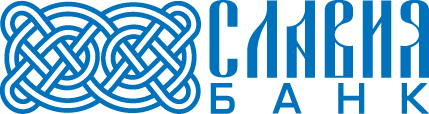 Сумма вклада        Не ограниченаВалюта вклада      Рубли РФ, доллары США, евроСрок вклада          БессрочноВозможность дистанционного обслуживания      ОтсутствуетМинимальная процентная ставка 0,1% ₽        /         0,1% $       / 0,1% €Максимально возможная процентная ставка:      0,1% ₽      /        0,1% $         / 0,1% € Порядок получения процентов:    ежегодно 31 декабрятекущего года, либо в день закрытия вклада.Возможность пополнения               ПредусмотреноРасходные операции                        ПредусмотреноДействие Договора прекращается по письменному заявлению Вкладчика либо может быть расторгнут в одностороннем порядке Банком, если на протяжении трех лет отсутствуют денежные средства на счете.Банк не вправе в одностороннем порядке изменять условия договора, за исключением процентной ставки согласно нормам Гражданского кодекса Российской Федерации ОтсутствуютДенежные средства застрахованы в пределах 1,4 млн. рублей (либо в пределах эквивалентной суммы в иностранной валюте на день наступления страхового случая) по всем счетам в банке Контактный телефон:     + 7 (812) 456-08-56Обратная связь:               http://www.slaviabank.ru/feedback/